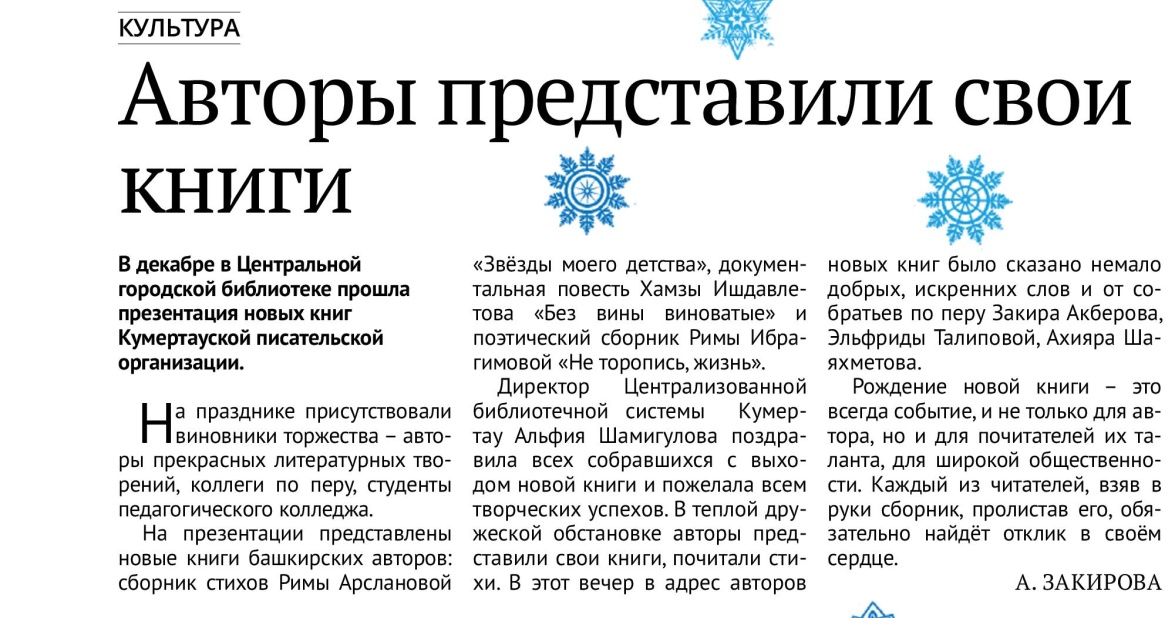 1. Закирова, А. Авторы представили свои книги / А. Закирова. – Текст : непосредственный // Кумертауское время. – 2023. – 6 янв. (№ 1). – С. 14.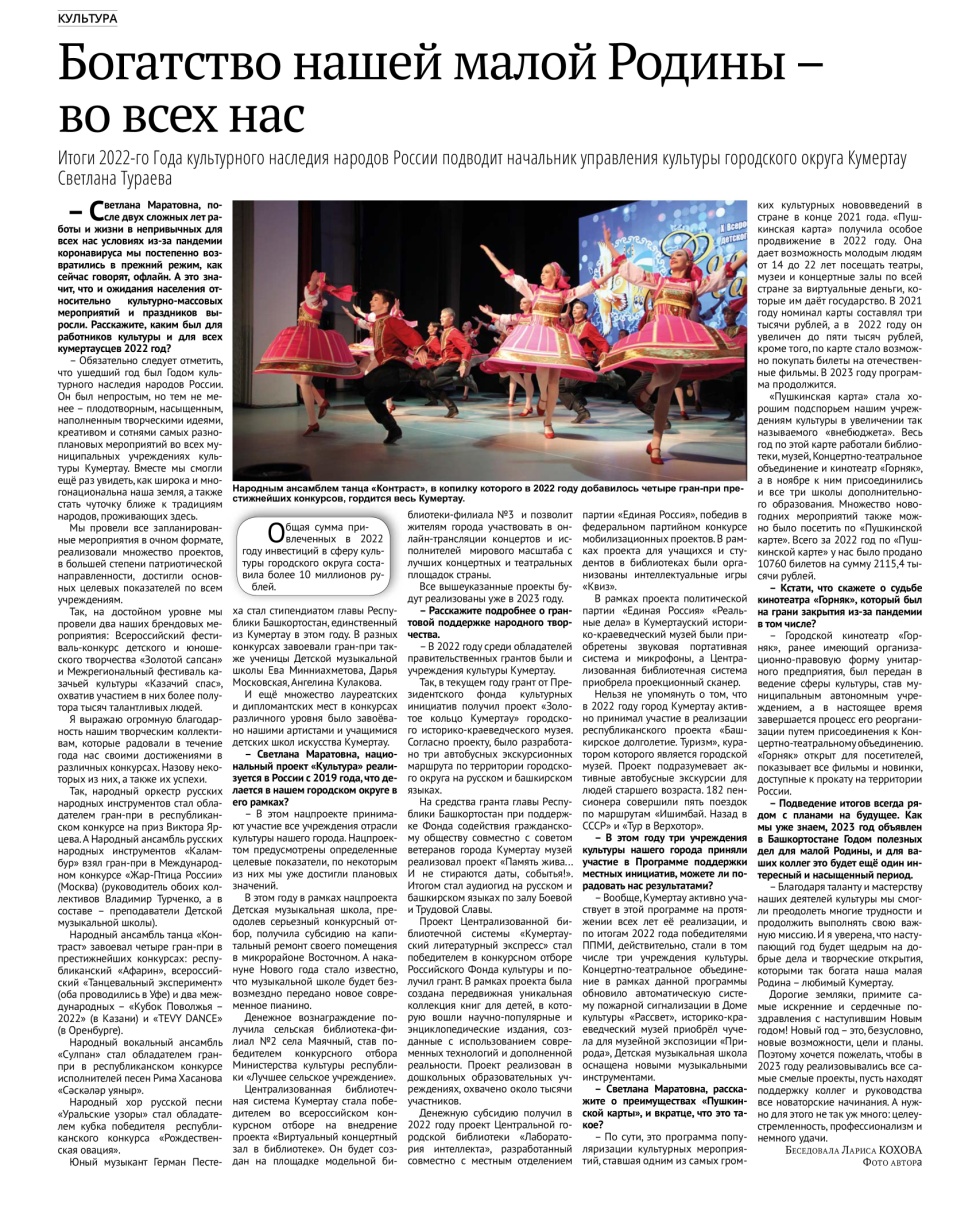 2. Тураева, С. М.Богатство нашей малой Родины – во всех нас : [итоги 2022-го Года культурного наследия народов России] / Светлана Тураева. – Текст : непосредственный // Кумертауское время. – 2023. – 13 янв. (№ 2). – С. 5.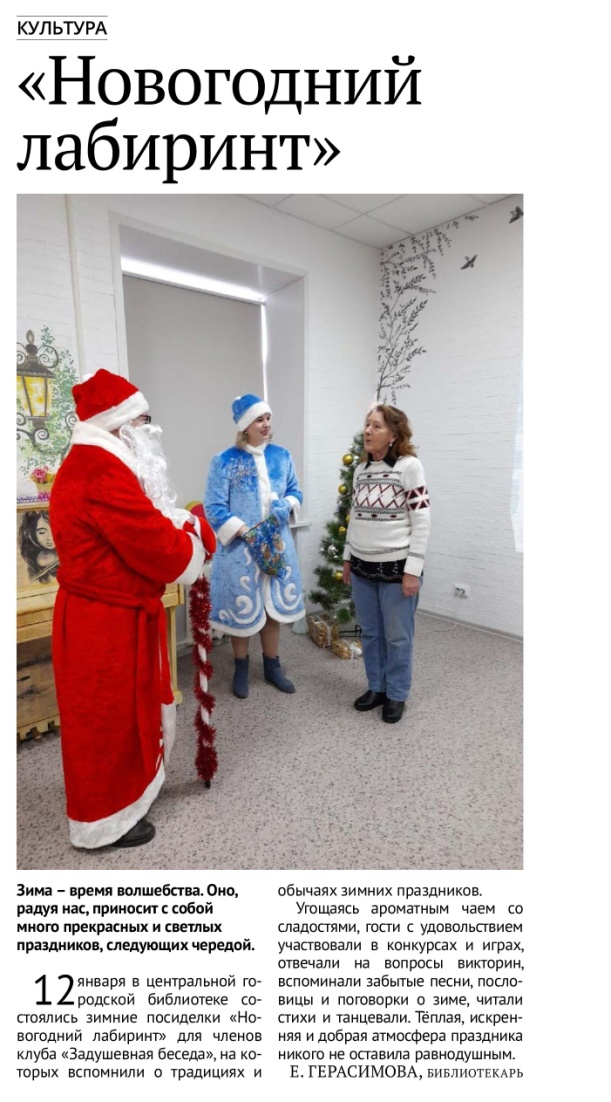 3. Герасимова, Е. “Новогодний лабиринт” / Е. Герасимова. – Текст : непосредственный // Кумертауское время. – 2023. – 13 янв. (№ 2). – С. 12.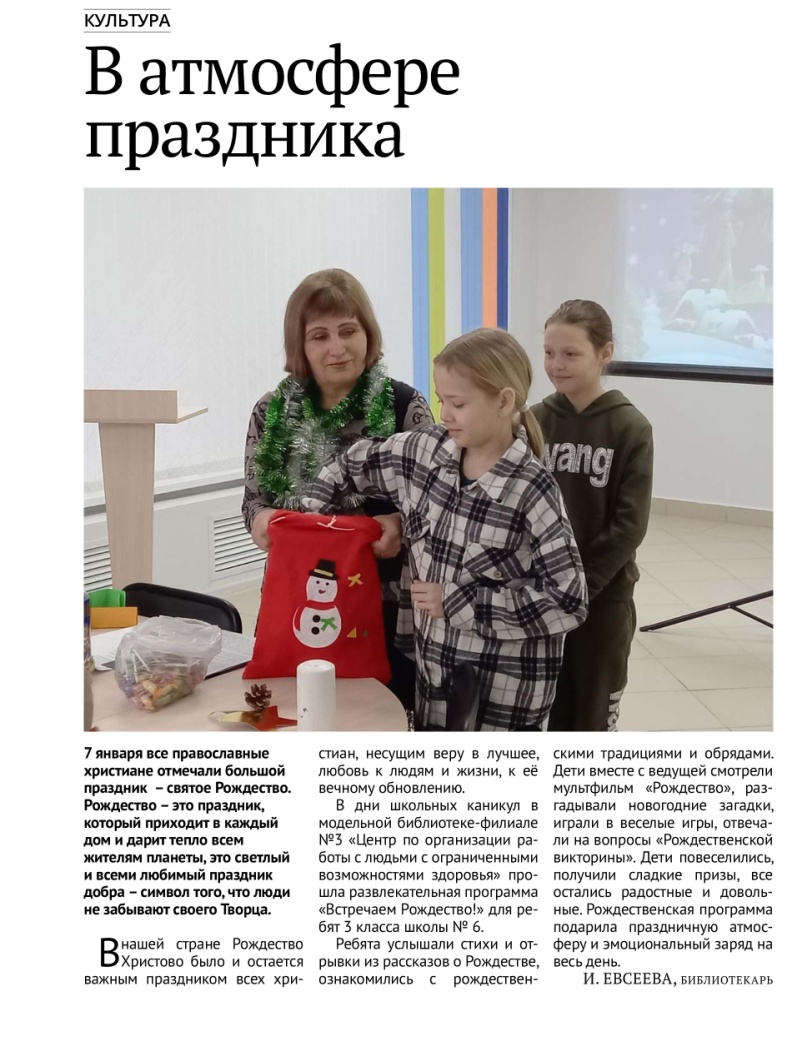 4. Евсеева, И. В атмосфере праздника / И. Евсеева. – Текст : непосредственный // Кумертауское время. – 2023. – 13 янв. (№ 2). – С. 13.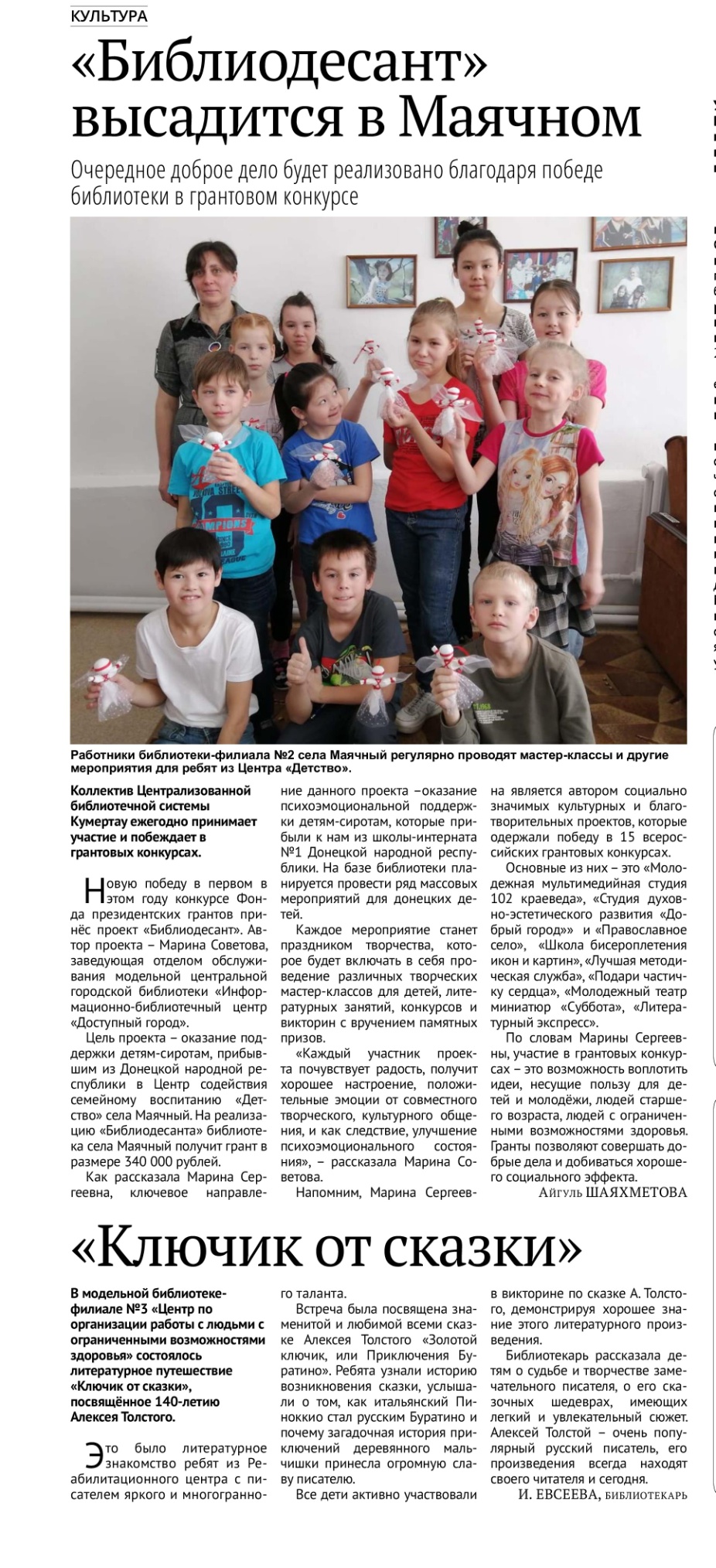 5. Шаяхметова, А. ”Библиодесант” высадится в Маячном : [реализация грантового конкурса «Библиодесант»] / Айгуль Шаяхметова. – Текст : непосредственный // Кумертауское время. – 2023. – 20 янв. (№ 3). – С. 12.6. Евсеева, И. ”Ключик от сказки”: [литературное путешествие] / И. Евсеева. – Текст : непосредственный // Кумертауское время. – 2023. – 20 янв. (№ 3). – С. 12.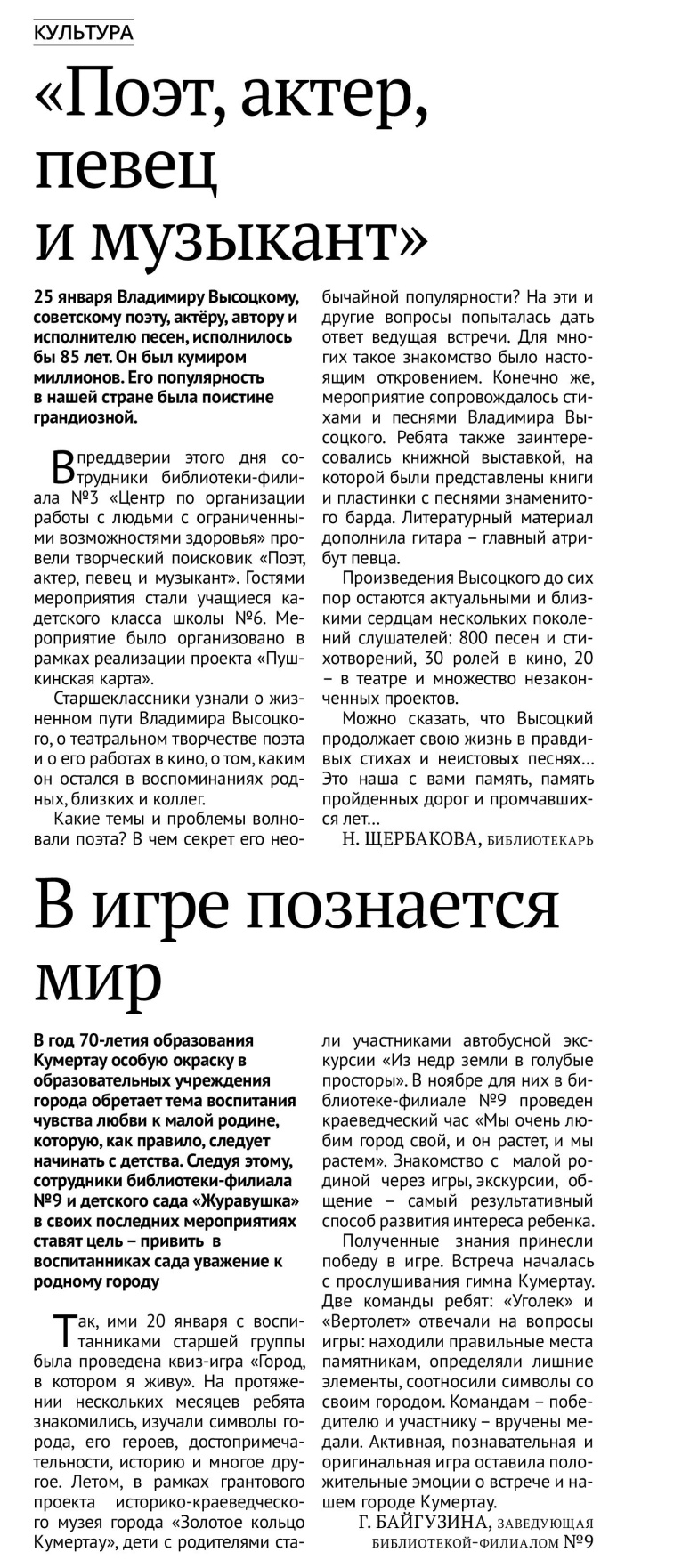 7. Щербакова, Н. ”Поэт, актер, певец и музыкант”: [Владимир Высоцкий – кумир миллионов] / Н. Щербакова. – Текст : непосредственный // Кумертауское время. – 2023. – 27 янв. (№ 4). – С. 13.8. Байгузина, Г. В игре познается мир : [Квиз-игра «Город, в котором я живу» ] / Г. Байгузина. – Текст : непосредственный // Кумертауское время. – 2023. – 27 янв. (№ 4). – С. 13.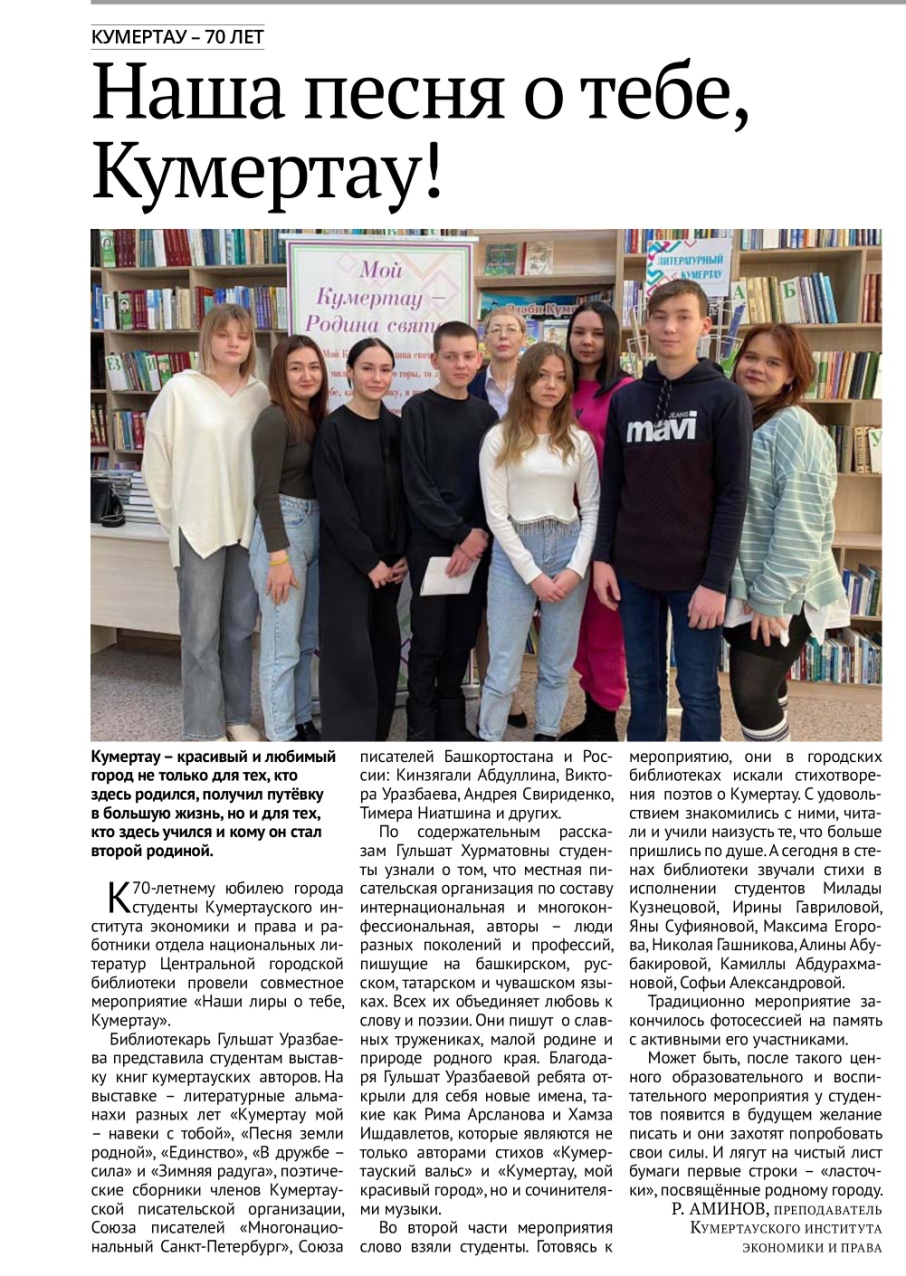 9. Аминов, Р. Наша песня о тебе, Кумертау : [Кумертау – 70 лет] / Р. Аминов. – Текст : непосредственный // Кумертауское время. – 2023. – 3 февр. (№ 5). – С. 14.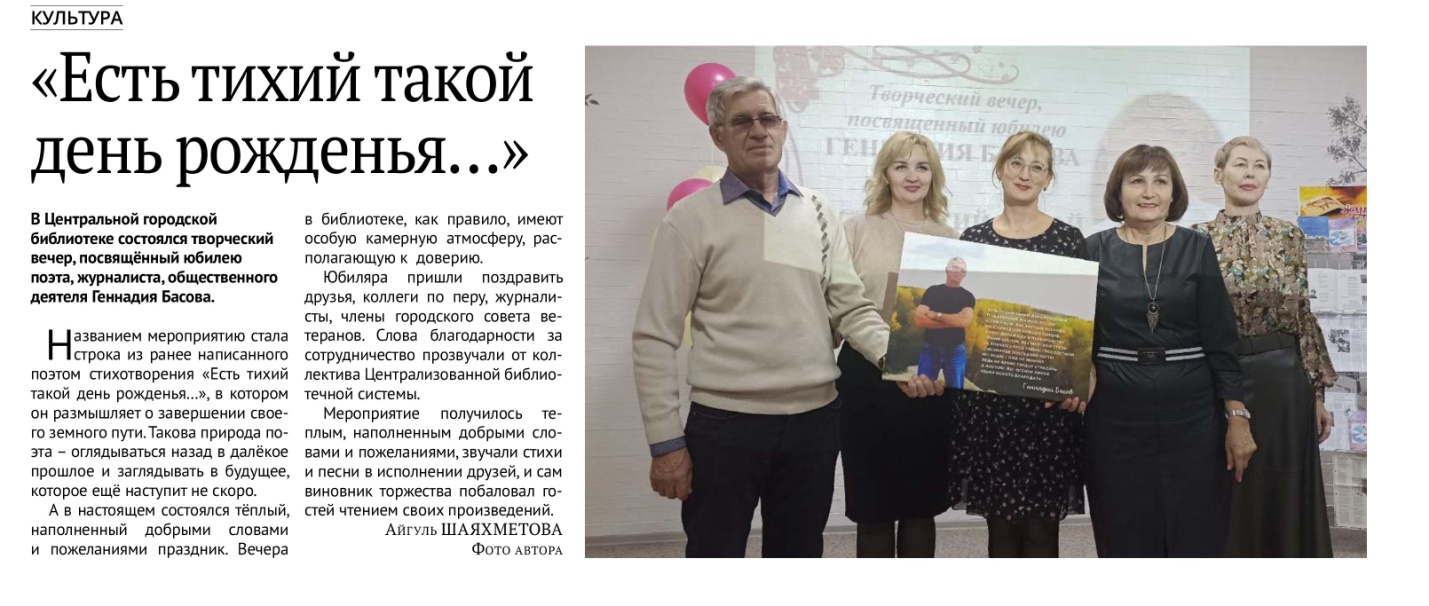 10. Шаяхметова, А. “Есть тихий такой день рожденья...”: [творческий вечер Геннадия Басова ] /Айгуль Шаяхметова. – Текст : непосредственный // Кумертауское время. – 2023. – 3 февр. (№ 5). – С. 14.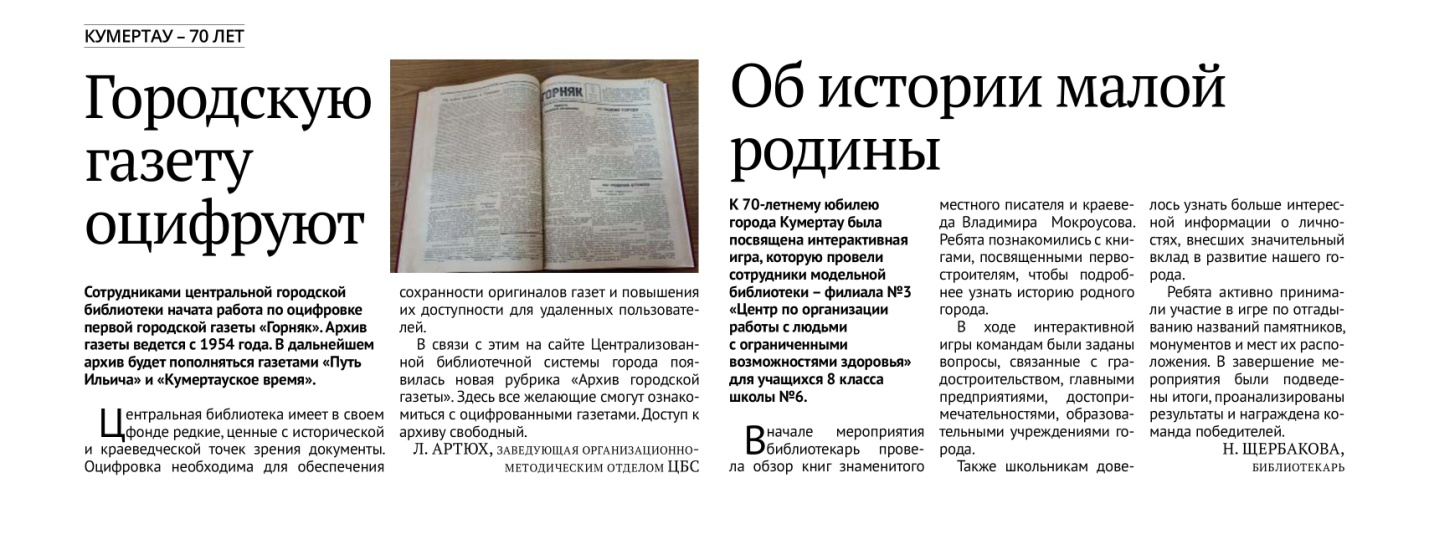 11. Артюх, Л. Городскую газету оцифруют / Л. Артюх. – Текст : непосредственный // Кумертауское время. – 2023. – 17 февр. (№ 7). – С. 14.12. Щербакова, Н. Об истории малой родины : [интерактивная игра] / Н. Щербакова. – Текст : непосредственный // Кумертауское время. – 2023. – 17 февр. (№ 7). – С. 14.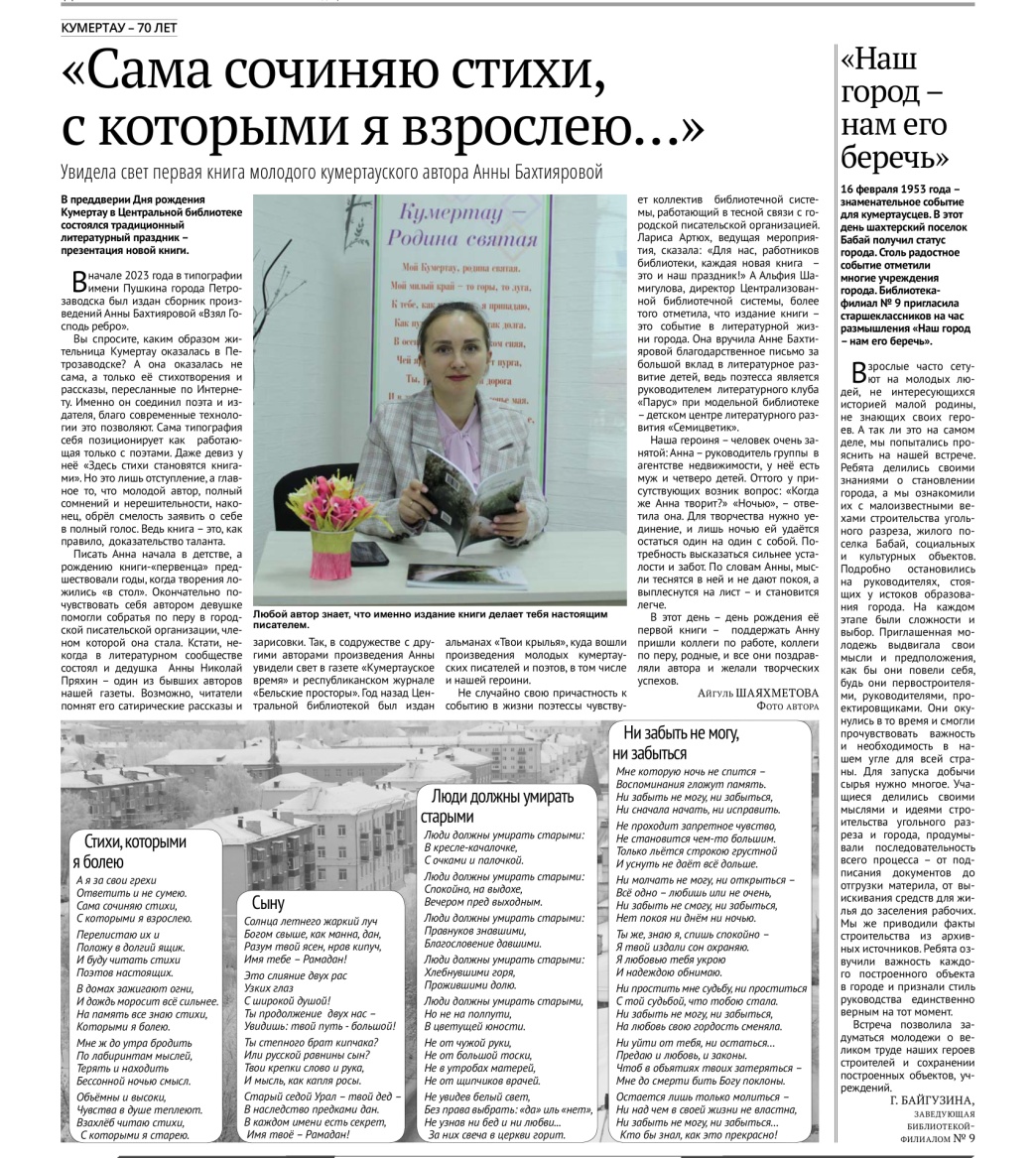 13. Шаяхметова, А. “Сама сочиняю стихи, с которыми я взрослею...” : [презентация сборника произведений А. Бахтияровой «Взял Господь ребро»] / Айгуль Шаяхметова. – Текст : непосредственный // Кумертауское время. – 2023. – 22 февр. (№ 8). – С. 14.14. Байгузина, Г. “Наш город – нам его беречь” : [час размышления] / Г. Байгузина. – Текст : непосредственный // Кумертауское время. – 2023. – 22 февр. (№ 8). – С. 14.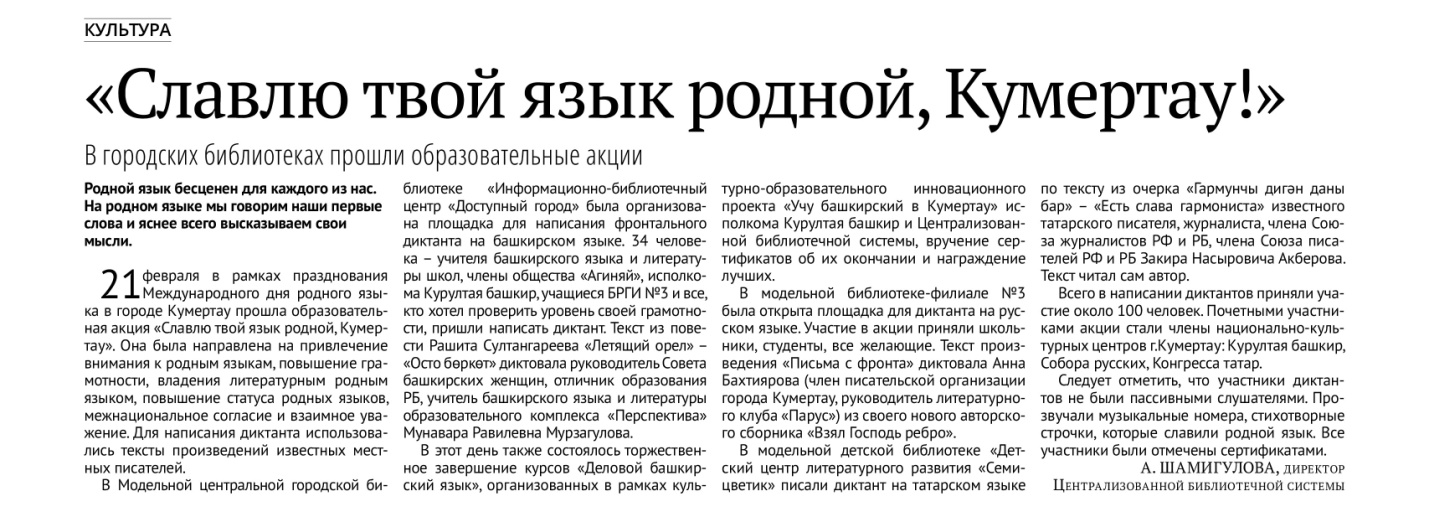 15. Шамигулова, А. “Славлю твой язык родной, Кумертау!” : [в городских библиотеках прошли образовательные акции] / А. Шамигулова. – Текст : непосредственный // Кумертауское время. – 2023. – 3 марта (№ 9). – С. 7.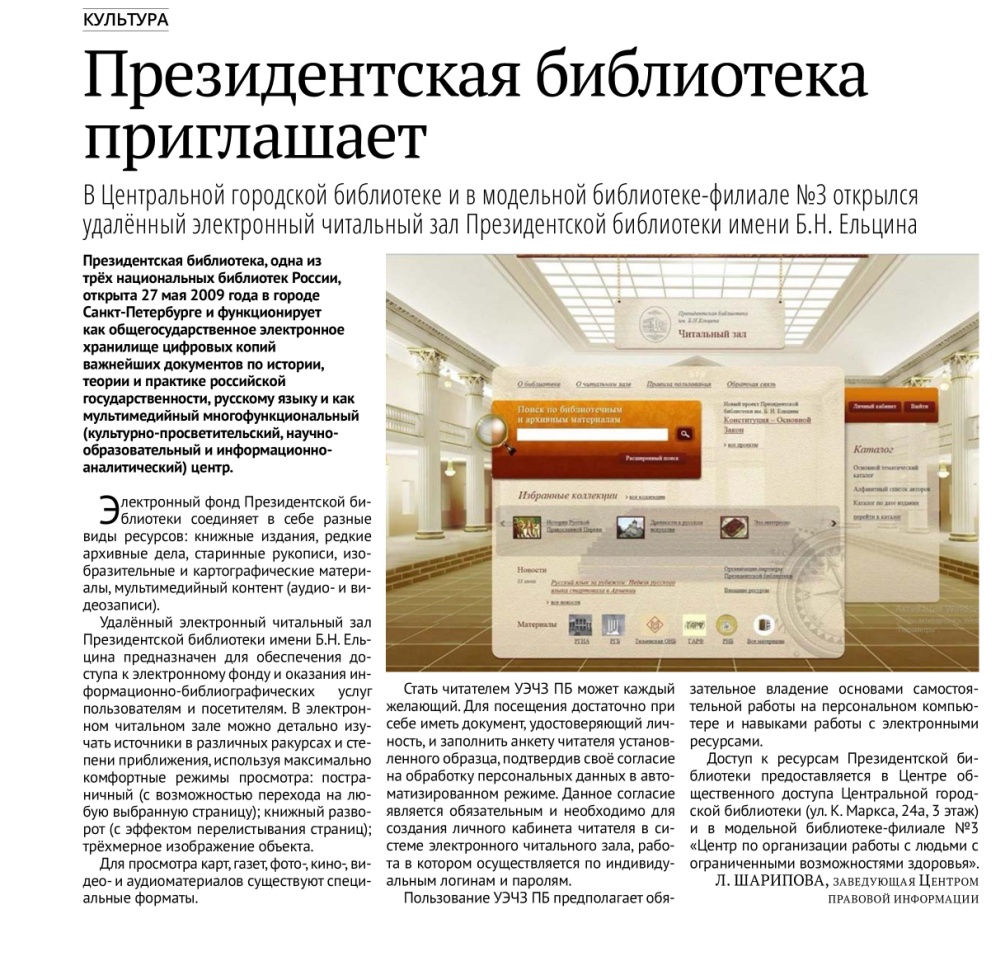 16. Шарипова, Л. Президентская библиотека приглашает : [в библиотеках открылся удаленный электронный читальный зал Президентской библиотеки им. Б. Н. Ельцина] / Л. Шарипова. – Текст : непосредственный // Кумертауское время. – 2023. – 31 марта (№ 13). – С. 12.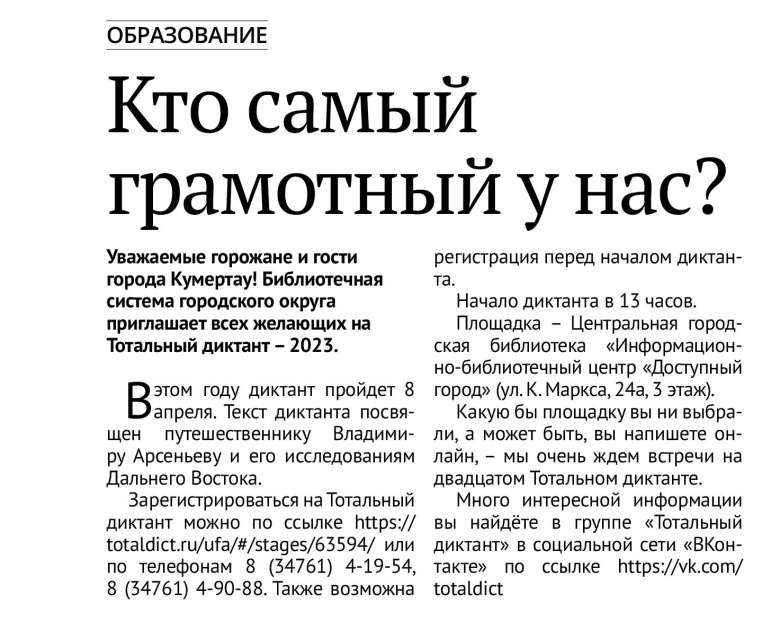 17. Кто самый грамотный у нас? : [тотальный диктант - 2023]. – Текст : непосредственный // Кумертауское время. – 2023. – 7 апр. (№ 14). – С. 7.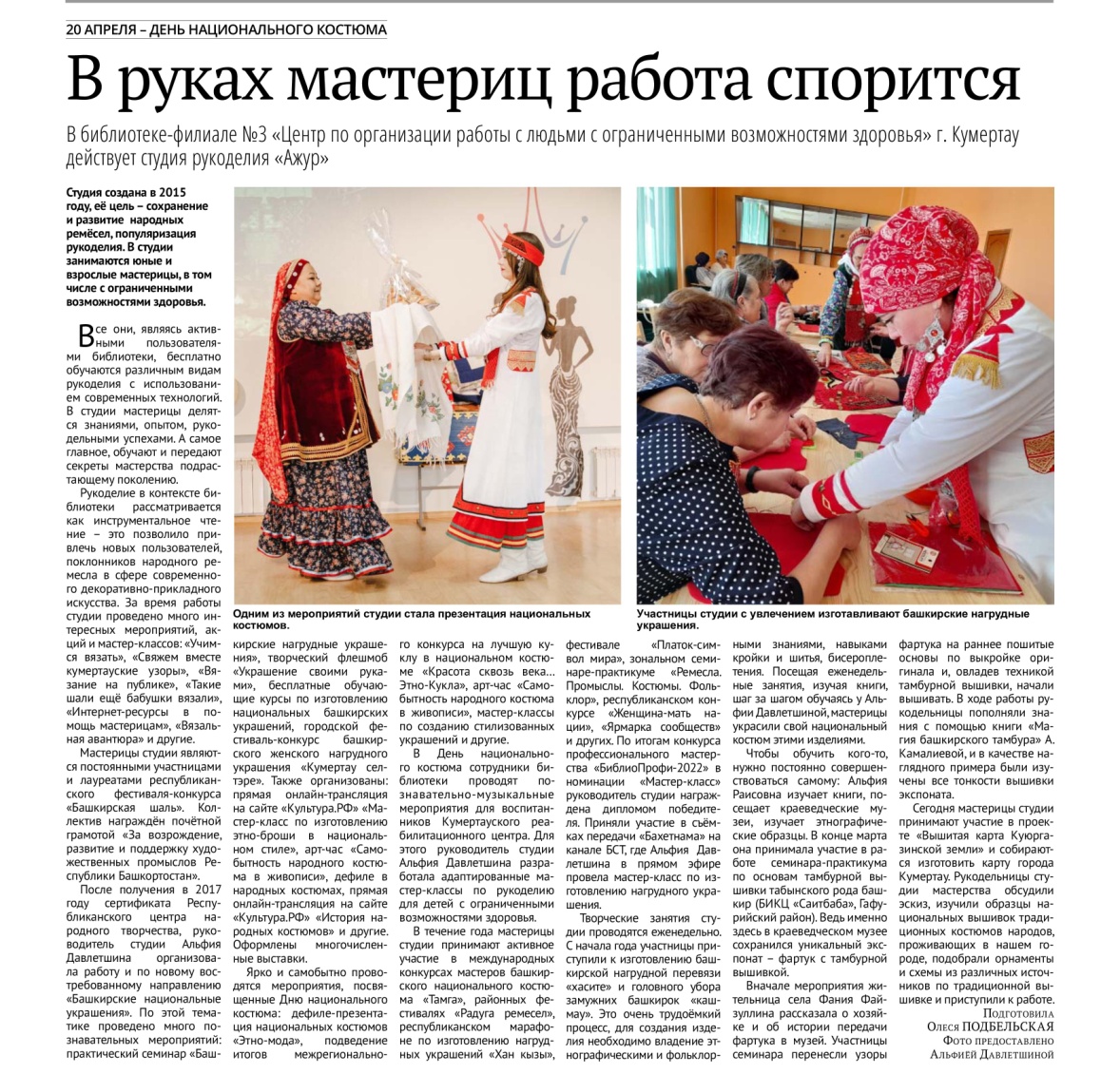 18. Подбельская, О.В руках мастериц работа спорится : [студия рукоделия «Ажур»] / О. Подбельская. – Текст : непосредственный // Кумертауское время. – 2023. – 20 апр. (№ 16). – С. 7.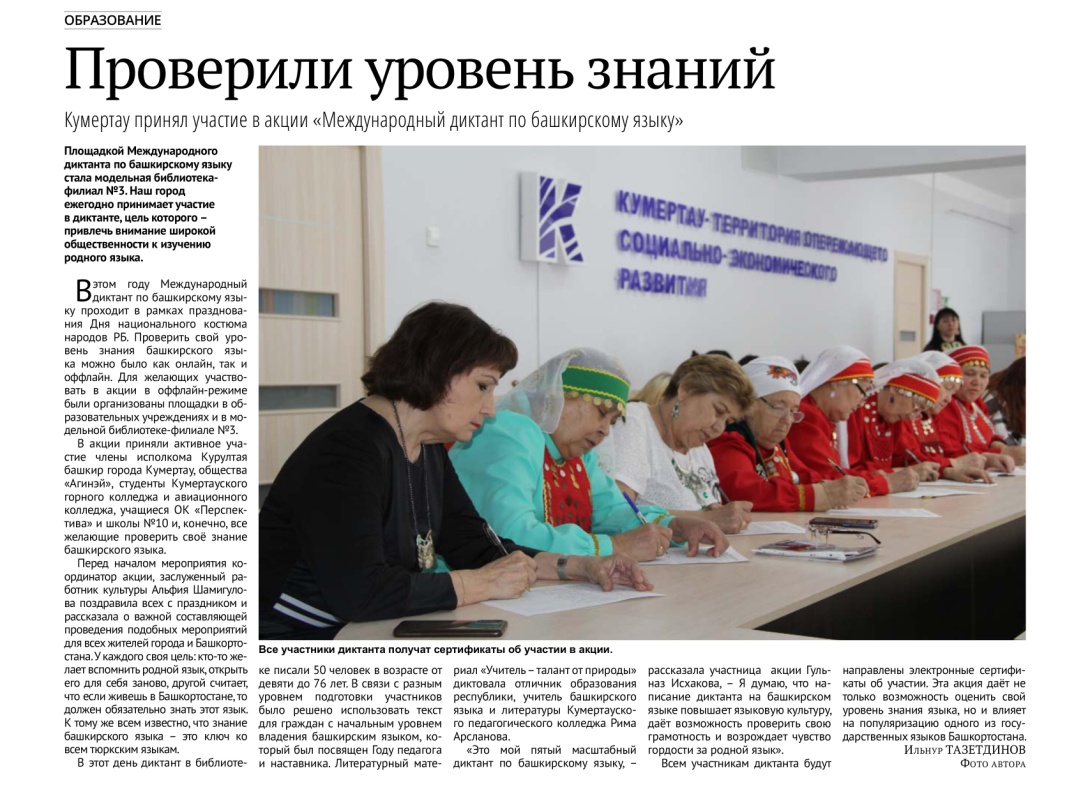 19. Тазетдинов, И. Проверили уровень знаний: [акция «Международный диктант по башкирскому языку»] / Ильнур Тазетдинов. – Текст : непосредственный // Кумертауское время. – 2023. – 28 апр. (№ 17). – С. 11.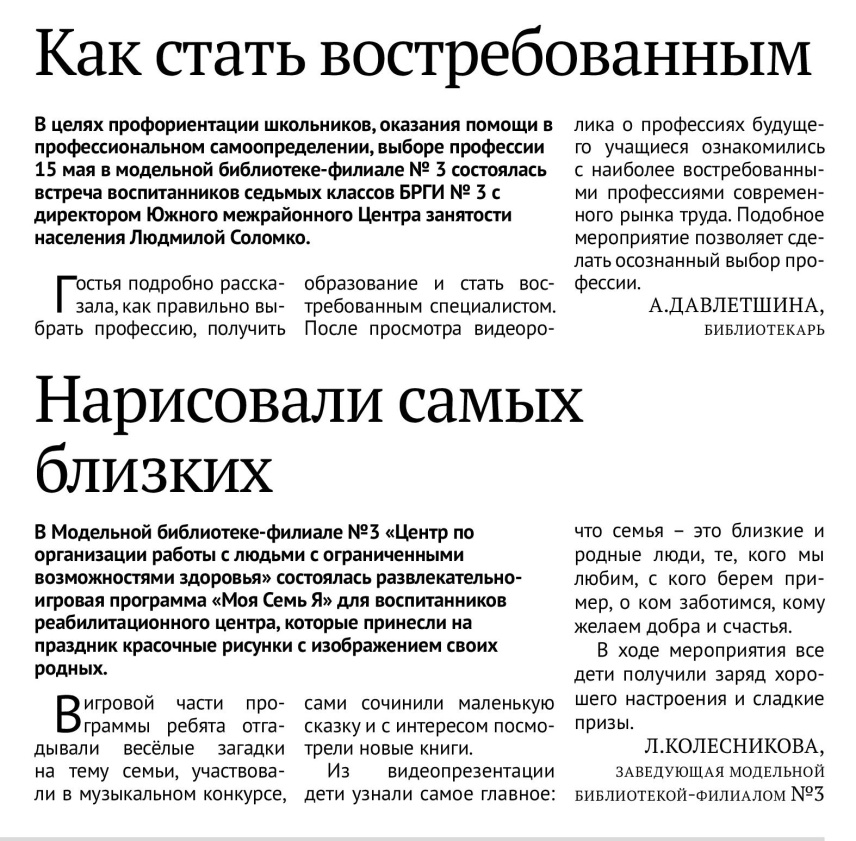 20. Давлетшина, А. Как стать востребованным : [встреча с директором Южного межрайонного Центра занятости населения Л. Соломко] / А. Давлетшина. – Текст : непосредственный // Кумертауское время. – 2023. –19 мая. (№ 20). – С. 11. 21. Колесникова, Л. Нарисовали самых близких : [игровая программа Моя Семь Я] / Л. Колесникова. – Текст : непосредственный // Кумертауское время. – 2023. – 19 мая  (№ 20). – С. 11.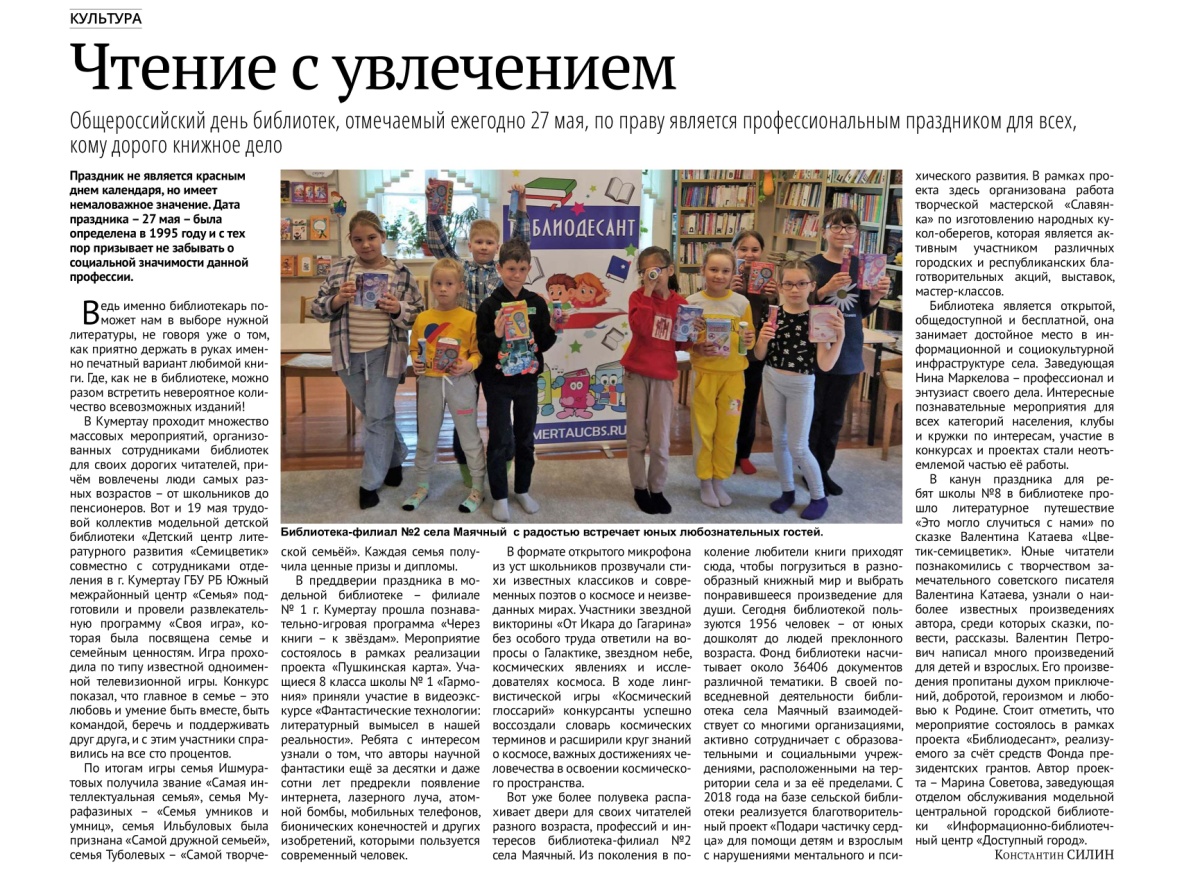 22. Силин, К. Чтение с увлечением : [27 мая – Общероссийский день библиотек] / Константин Силин. – Текст : непосредственный // Кумертауское время. – 2023. – 26 мая (№ 21). – С. 3.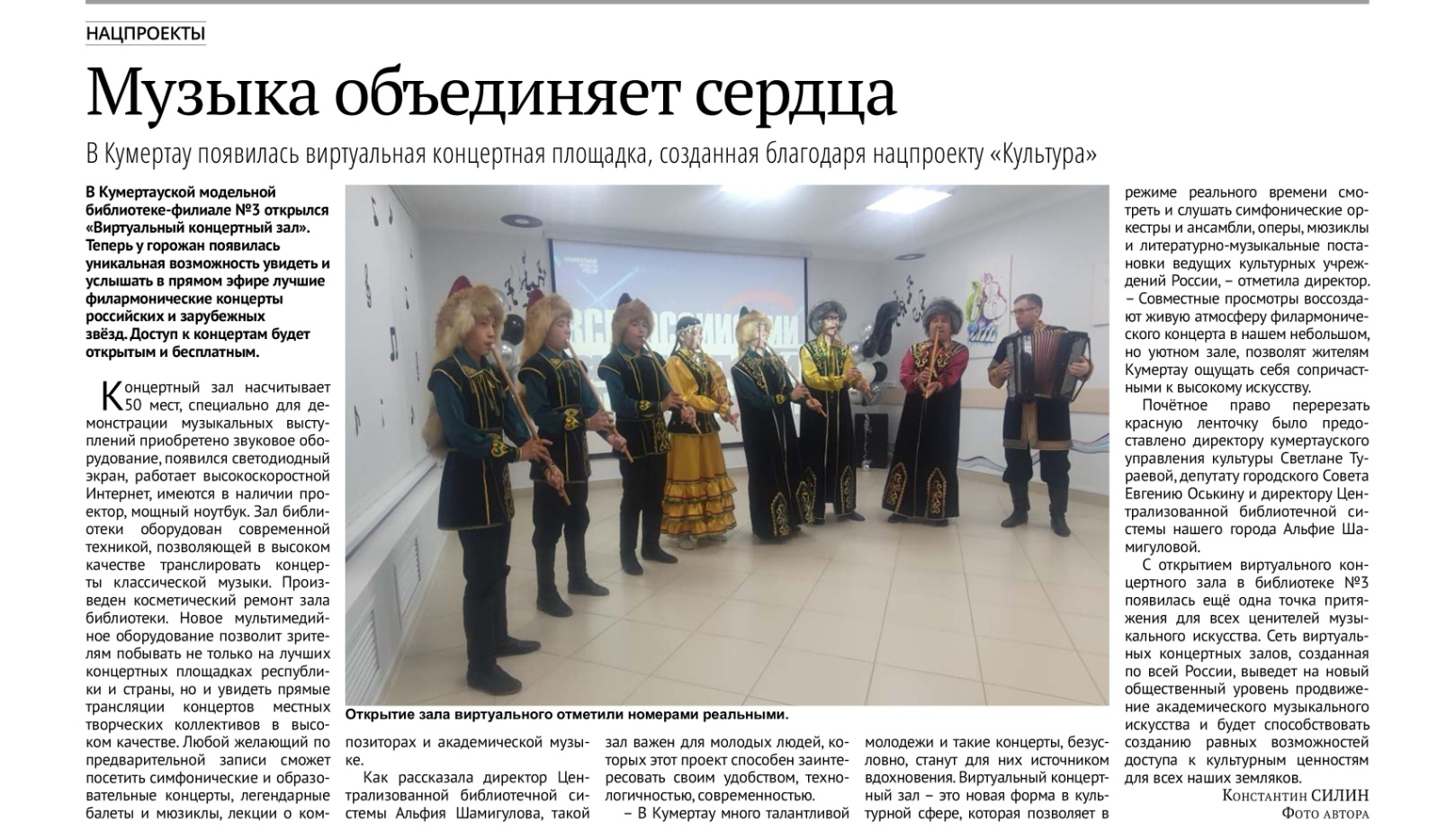 23. Силин, К. Музыка объединяет сердца : [открытие «Виртуального концертного зала»] / Константин Силин. – Текст : непосредственный // Кумертауское время. – 2023. – 2 июня (№ 22). – С. 6.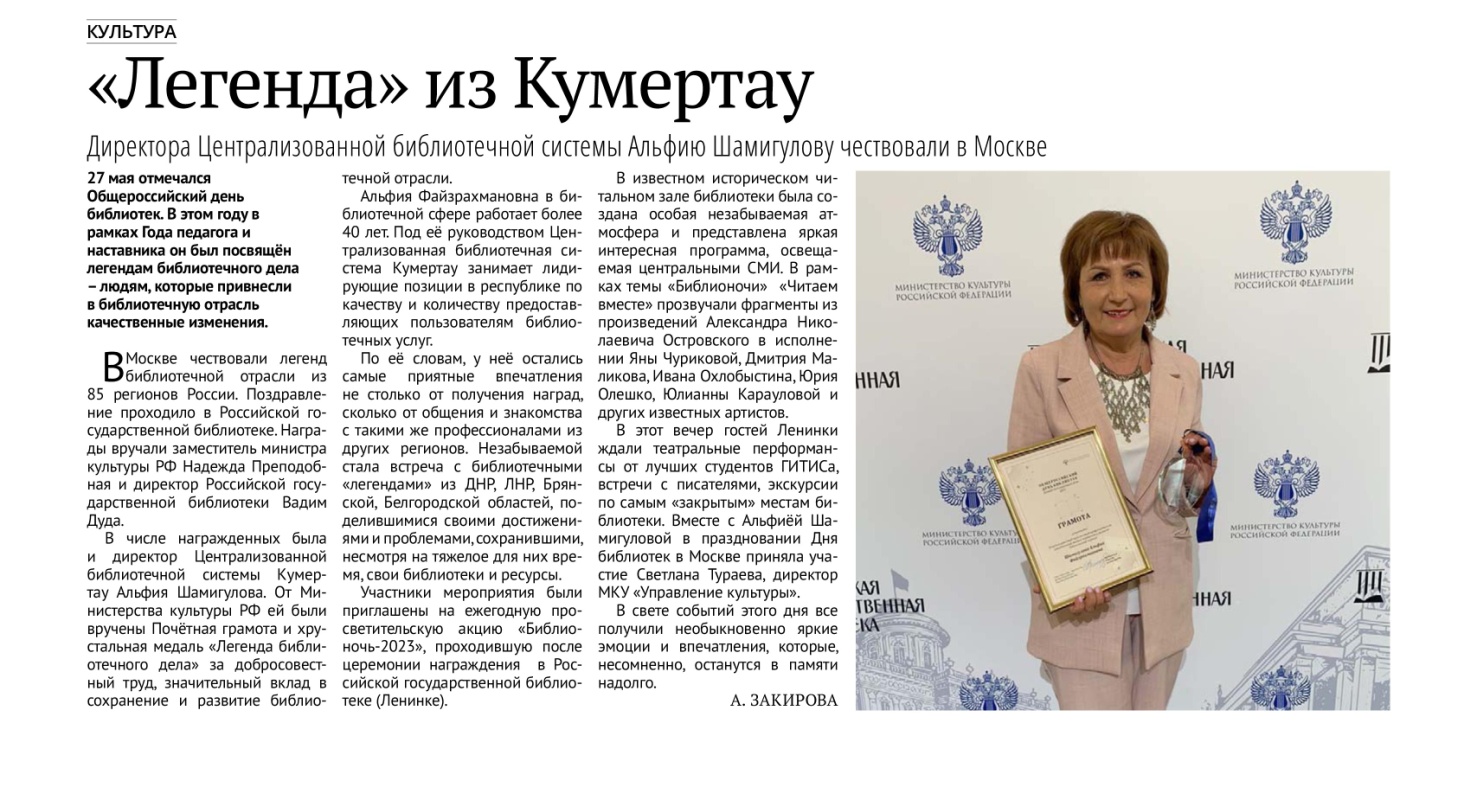 24. Закирова, А. «Легенда» из Кумертау : [директору ЦБС Шамигуловой А. Ф. вручили Почетную грамоту и хрустальную медаль «Легенда библиотечного дела»] / А. Закирова. – Текст : непосредственный // Кумертауское время. – 2023. – 9 июня (№ 23). – С. 3.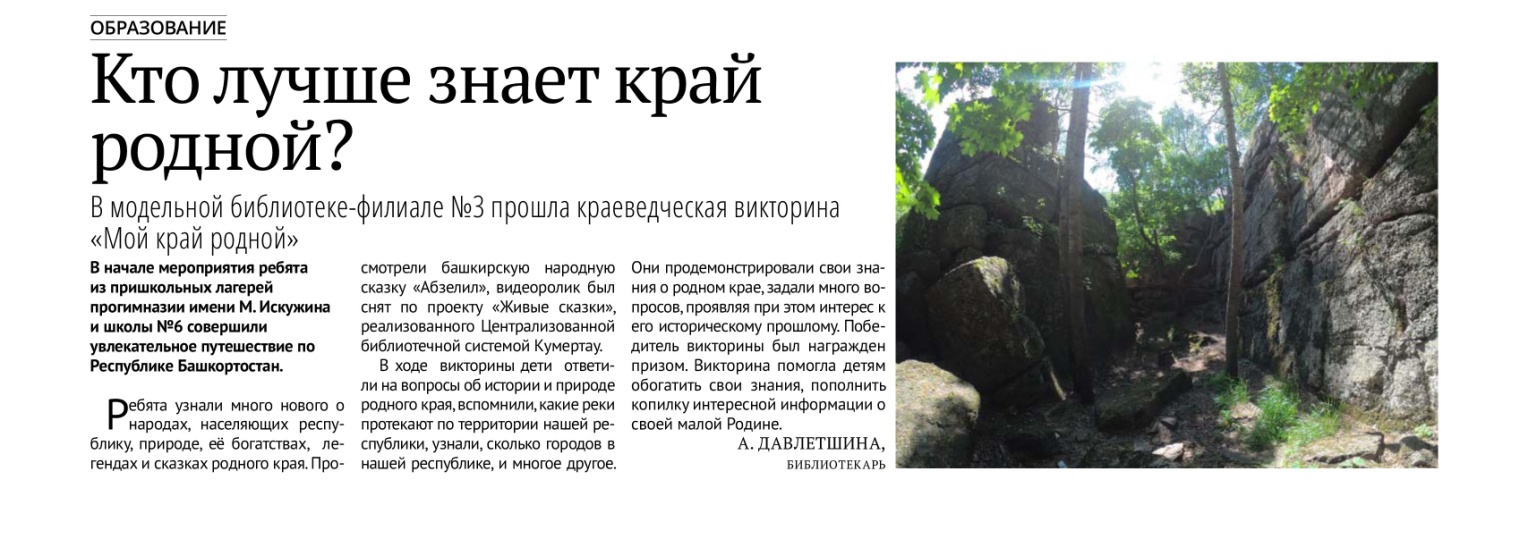 25. Давлетшина, А. Кто лучше знает край родной : [краеведческая викторина] / А.Давлетшина. – Текст : непосредственный // Кумертауское время. – 2023. – 23 июня (№ 25). – С. 11.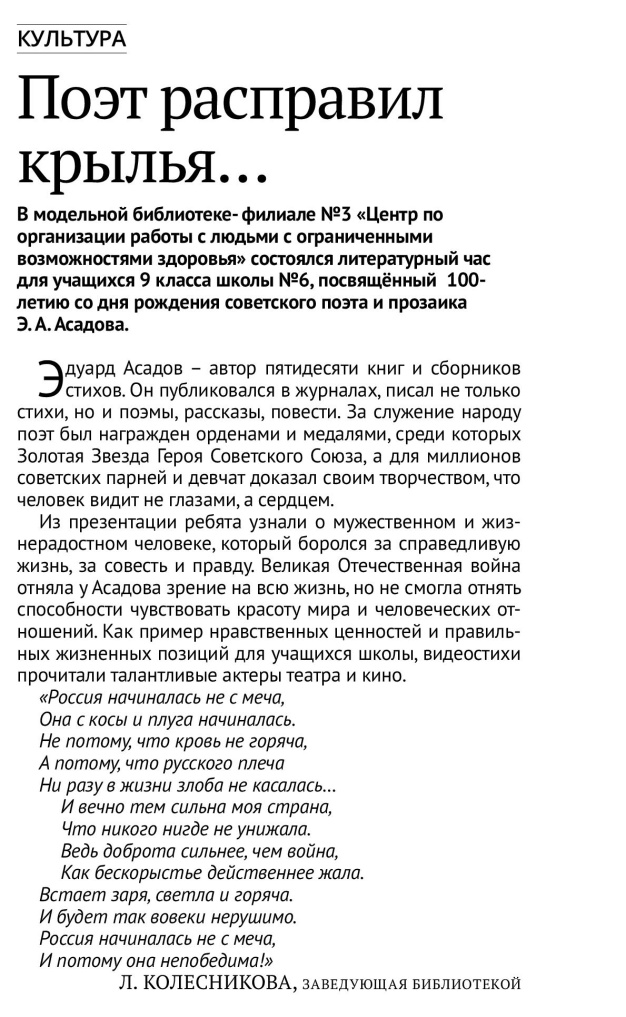 26. Колесникова, Л. Поэт расправил крылья… : [литературный час, посвященный 100-летию Э. А. Асадова] / Л. Колесникова. – Текст : непосредственный // Кумертауское время. – 2023. – 8 сент. (№ 36). – С. 7.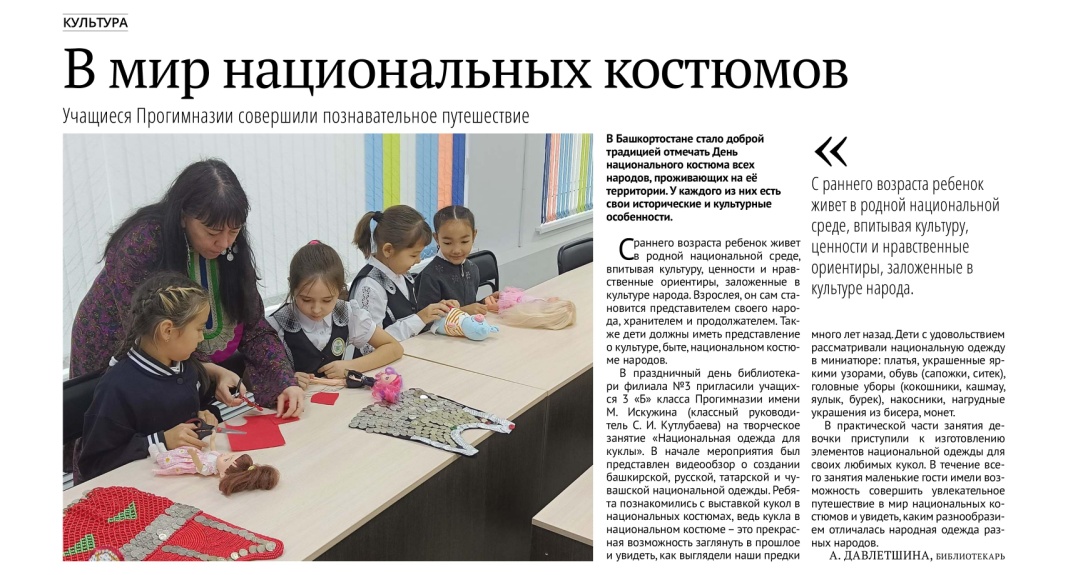 27. Давлетшина, А. В мир национальных костюмов : [День национального костюма] / А.Давлетшина.  – Текст : непосредственный // Кумертауское время. – 2023. – 15 сент. (№ 37). – С. 13.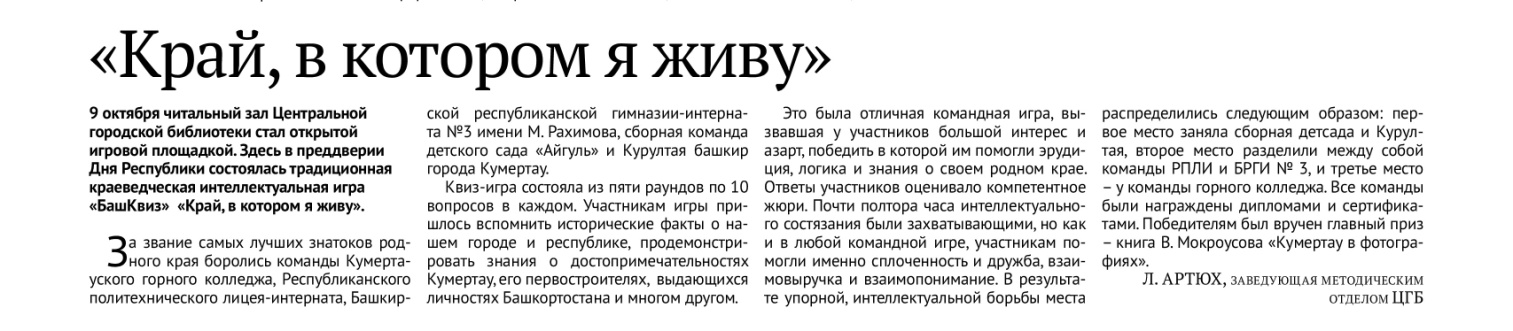 28. Артюх, Л. «Край, в котором я живу» : [краеведческая интеллектуальная игра БашКвиз] / Л. Артюх.  – Текст : непосредственный // Кумертауское время. – 2023. – 13 окт. (№ 41). – С. 7.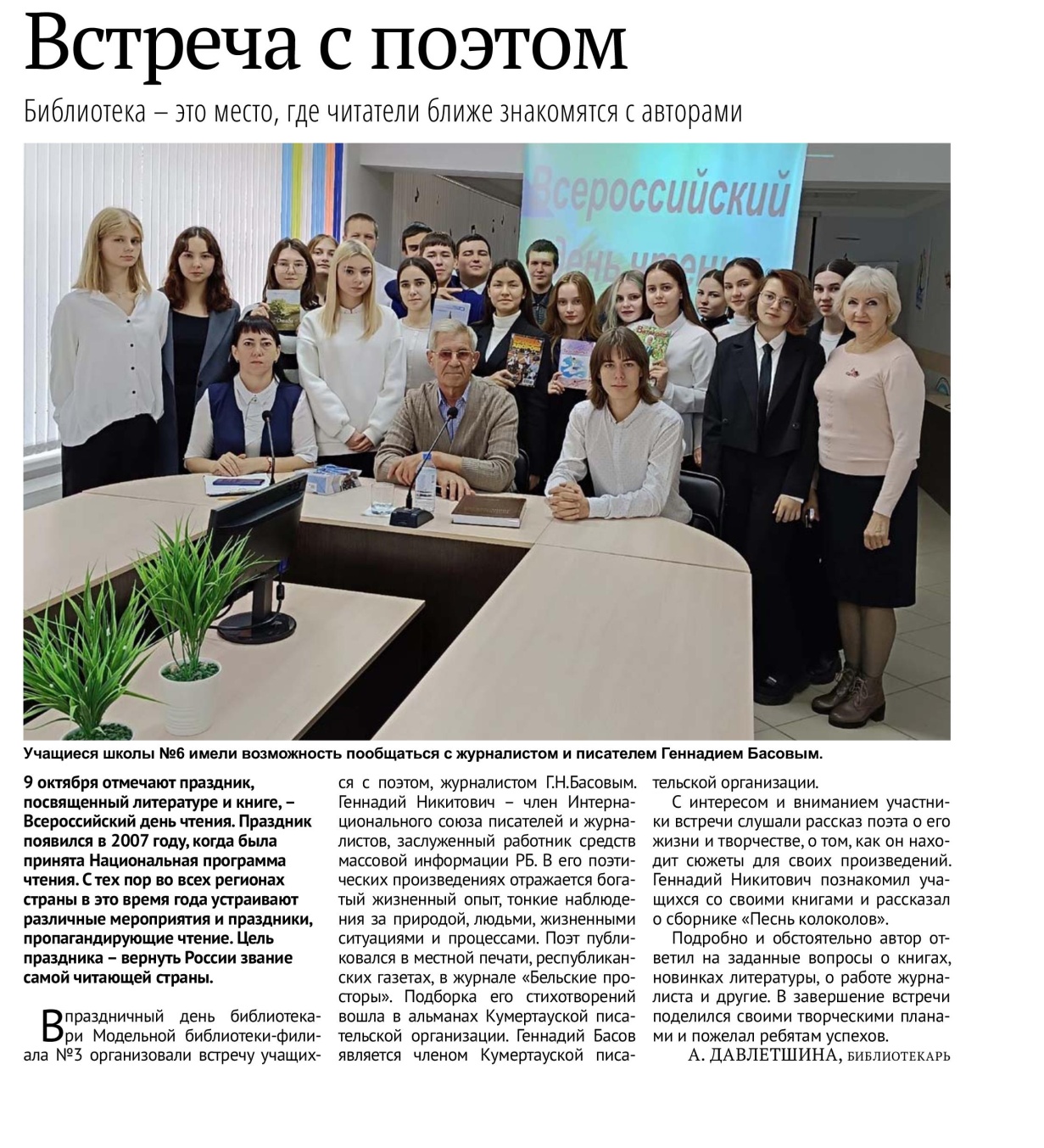 29. Давлетшина, А. Встреча с поэтом : [журналист и писатель – Г. Н. Басов] / А. Давлетшина. – Текст : непосредственный // Кумертауское время. – 2023. – 13 окт. (№ 41). – С. 13.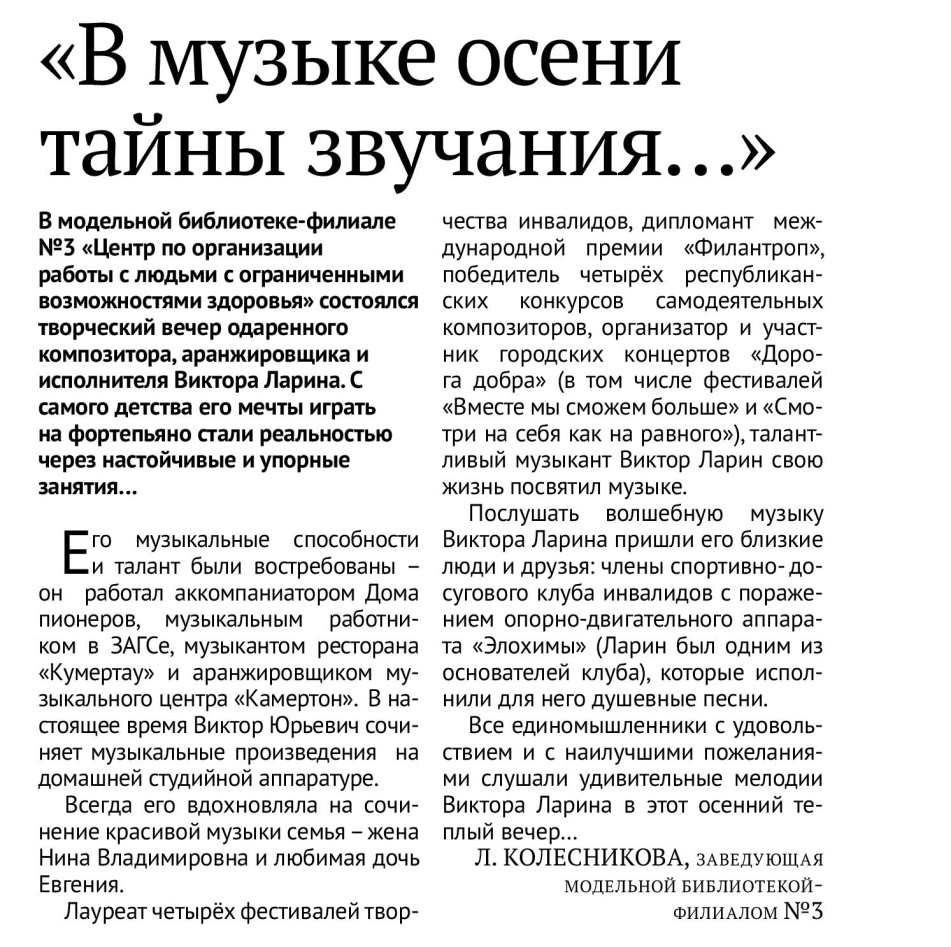 30. Колесникова, Л. В музыке осени тайны звучания… : [творческий вечер В. Ларина] / Л. Колесникова. – Текст : непосредственный // Кумертауское время. – 2023. – 3 нояб. (№ 44). – С. 7.